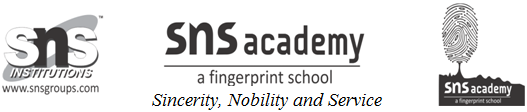 Social Science Revision work sheet -1THE RISE OF NATIONALISM IN EUROPE.Grade-X	                Date: 9/3/211 Mark questions.What was elle?	Zollevrein started in 1834 in Prussia refers to a:What do the saints, angels and Christ symbolise in the Utopian vision?Which group of powers collectively defeated Napoleon?The ﬁrst clear expression of nationalism came with the	.The Civil Code of 1804 was known as the	.Define the term ‘absolutist’ Frederic Sorrieu was a	.What was the concept of a nation-state?What was the major change that occured in the political and constitutional scenario due to French Revolution in Europe?Name the provinces under the Habsburg EmpireWhat was the basic philosophy of the conservatives?What did the revolutionaries of the French nation declare?What was the language spoken by the aristocracy in Galicia?When did the industrialization begin i9n England?Define liberalism.What was the aim of the Zollverein?Define conservatism.In the mid eighteenth century, Austria –Hungary was ruled by__________ empire.Define ‘Utopian vision’.What led to the transfer of sovereignty from the monarchy to a body of French citizens?Name the new social groups which came into being during the industrial revolution in Europe.Who controlled the central and Eastern Europe in the mid eighteenth century Europe?What did the nineteenth century liberals stress on?What is Magyar?_________________________________________